Приложение № 2к решению Думы Томского районаот  21 декабря 2021 № 97Изменения правил землепользования и застройки Муниципального образования «Зональненское сельское поселение» Томского района Томской областидля земельного участка с кадастровым номером 70:14:0300092:19274 в п. Зональная Станция.Основная (утверждаемая) частьПРАВИЛА ЗЕМЛЕПОЛЬЗОВАНИЯ И ЗАСТРОЙКИ Муниципального образования «Зональненское сельское поселение» Томского района Томской области	Альбом 1. Раздел 2.СВЕДЕНИЯ О ГРАНИЦАХ ТЕРРИТОРИАЛЬНЫХ ЗОНРазработчик 	 	ООО «Геомикс»Заказчик			ООО «ПКБ ТДСК»Томск, 2021Изменения правил землепользования и застройки Муниципального образования «Зональненское сельское поселение» Томского района Томской областив районе земельных участков с кадастровыми номерами 70:14:0300092:1338, 70:14:0300092:18099, 70:14:0300092:18100, 70:14:0300092:19272, 70:14:0300092:19273 и 70:14:0300092:19274 в п. Зональная Станция.Основная (утверждаемая) частьПРАВИЛА ЗЕМЛЕПОЛЬЗОВАНИЯ И ЗАСТРОЙКИ Муниципального образования «Зональненское сельское поселение» Томского района Томской области	Альбом 1. Раздел 2.СВЕДЕНИЯ О ГРАНИЦАХ ТЕРРИТОРИАЛЬНЫХ ЗОНДиректор 	 			Михайлов А.А.Разработал 			           Левченко И.И.Томск, 2021Состав проекта.Содержание Альбома 2. Раздел 2Приложение к Правилам Землепользования и Застройки Зональненского сельского поселения Томского района Томской области* Средняя квадратическая погрешность положения характерной точки (Mt) – 10 смПриложение к Правилам Землепользования и Застройки Зональненского сельского поселения Томского района Томской области* Средняя квадратическая погрешность положения характерной точки (Mt) – 10 см№ альбома№ разделаНаименование раздела, подразделаИзменения правил Землепользования и Застройки Муниципального образования «Зональненское сельское поселение» Томского района Томской области.Основная (утверждаемая) частьИзменения правил Землепользования и Застройки Муниципального образования «Зональненское сельское поселение» Томского района Томской области.Основная (утверждаемая) частьИзменения правил Землепользования и Застройки Муниципального образования «Зональненское сельское поселение» Томского района Томской области.Основная (утверждаемая) частьАльбом 1Правила Землепользования и Застройки Муниципального образования «Зональненское сельское поселение» Томского района Томской областиПравила Землепользования и Застройки Муниципального образования «Зональненское сельское поселение» Томского района Томской областиРаздел 1Карта градостроительного зонированияРаздел 2Сведения о границах территориальных зонРаздел 3Градостроительные регламенты(раздел не выполнен ввиду отсутствия изменений)Градостроительное обоснование изменений правил Землепользования и Застройки Муниципального образования «Зональненское сельское поселение» Томского района Томской области.Материалы по обоснованиюГрадостроительное обоснование изменений правил Землепользования и Застройки Муниципального образования «Зональненское сельское поселение» Томского района Томской области.Материалы по обоснованиюГрадостроительное обоснование изменений правил Землепользования и Застройки Муниципального образования «Зональненское сельское поселение» Томского района Томской области.Материалы по обоснованиюАльбом 2Градостроительное обоснование изменений правил Землепользования и Застройки Муниципального образования «Зональненское сельское поселение» Томского района Томской области.Материалы по обоснованию. Пояснительная запискаГрадостроительное обоснование изменений правил Землепользования и Застройки Муниципального образования «Зональненское сельское поселение» Томского района Томской области.Материалы по обоснованию. Пояснительная запискаАльбом 3Градостроительное обоснование изменений правил Землепользования и Застройки Муниципального образования «Зональненское сельское поселение» Томского района Томской области.Материалы по обоснованию. Графическая частьГрадостроительное обоснование изменений правил Землепользования и Застройки Муниципального образования «Зональненское сельское поселение» Томского района Томской области.Материалы по обоснованию. Графическая часть№ Наименование№ стр.Состав документации. Содержание Альбома 2. Раздел 281Приложение к Правилам Землепользования и Застройки Зональненского сельского поселения Томского района Томской областиОПИСАНИЕ МЕСТОПОЛОЖЕНИЯ ГРАНИЦТерриториальной зоны ПР - зона перспективного градостроительного развития92Приложение к Правилам Землепользования и Застройки Зональненского сельского поселения Томского района Томской областиОПИСАНИЕ МЕСТОПОЛОЖЕНИЯ ГРАНИЦТерриториальной зоны Ж-3 - зона застройки многоэтажными жилыми домами26Лист № 1ОПИСАНИЕ МЕСТОПОЛОЖЕНИЯ ГРАНИЦТерриториальная зона ПР - зона перспективного градостроительного развития (наименование объекта местоположение границ, которого описано(далее - объект)ОПИСАНИЕ МЕСТОПОЛОЖЕНИЯ ГРАНИЦТерриториальная зона ПР - зона перспективного градостроительного развития (наименование объекта местоположение границ, которого описано(далее - объект)ОПИСАНИЕ МЕСТОПОЛОЖЕНИЯ ГРАНИЦТерриториальная зона ПР - зона перспективного градостроительного развития (наименование объекта местоположение границ, которого описано(далее - объект)ОПИСАНИЕ МЕСТОПОЛОЖЕНИЯ ГРАНИЦТерриториальная зона ПР - зона перспективного градостроительного развития (наименование объекта местоположение границ, которого описано(далее - объект)Сведения об объектеСведения об объектеСведения об объектеСведения об объектеN п/пХарактеристики объектаОписание характеристикОписание характеристик12331Местоположение объектаЗональненское сельское поселение Томского района Томской областиЗональненское сельское поселение Томского района Томской области2Площадь объекта +/- величина погрешности определения площади(P +/- Дельта P)3849841 кв.м.3849841 кв.м.3Иные характеристики объекта--Лист № 2ОПИСАНИЕ МЕСТОПОЛОЖЕНИЯ ГРАНИЦТерриториальная зона ПР - зона перспективного градостроительного развития (наименование объекта)ОПИСАНИЕ МЕСТОПОЛОЖЕНИЯ ГРАНИЦТерриториальная зона ПР - зона перспективного градостроительного развития (наименование объекта)ОПИСАНИЕ МЕСТОПОЛОЖЕНИЯ ГРАНИЦТерриториальная зона ПР - зона перспективного градостроительного развития (наименование объекта)ОПИСАНИЕ МЕСТОПОЛОЖЕНИЯ ГРАНИЦТерриториальная зона ПР - зона перспективного градостроительного развития (наименование объекта)ОПИСАНИЕ МЕСТОПОЛОЖЕНИЯ ГРАНИЦТерриториальная зона ПР - зона перспективного градостроительного развития (наименование объекта)Сведения о местоположении границ объектаСведения о местоположении границ объектаСведения о местоположении границ объектаСведения о местоположении границ объектаСведения о местоположении границ объекта1. Система координат ___МСК - 70 зона 4____________1. Система координат ___МСК - 70 зона 4____________1. Система координат ___МСК - 70 зона 4____________1. Система координат ___МСК - 70 зона 4____________1. Система координат ___МСК - 70 зона 4____________2. Сведения о характерных точках границ объекта2. Сведения о характерных точках границ объекта2. Сведения о характерных точках границ объекта2. Сведения о характерных точках границ объекта2. Сведения о характерных точках границ объектаОбозначение характерных точек границКоординаты, мКоординаты, мМетод определения координат и средняя квадратическая погрешность положения характерной точки (Mt), м *Описание обозначения точкиОбозначение характерных точек границXYМетод определения координат и средняя квадратическая погрешность положения характерной точки (Mt), м *Описание обозначения точки123451342449.584332319.86Картометрический-2342399.784332316.37Картометрический-3342401.544332358.05Картометрический-4342479.764332447.71Картометрический-5342558.314332531.79Картометрический-6342597.124332540.23Картометрический-7342627.244332527.62Картометрический-8342653.404332538.77Картометрический-9342778.394332670.65Картометрический-10342799.564332781.02Картометрический-11342803.314332786.50Картометрический-12342755.544332848.52Картометрический-13342669.324332797.24Картометрический-14342618.984332765.86Картометрический-15342584.294332753.47Картометрический-16342521.504332743.64Картометрический-17342354.664332777.47Картометрический-18342309.704332731.24Картометрический-19342257.154332661.22Картометрический-20342142.324332568.61Картометрический-21342109.044332561.27Картометрический-22342043.494332494.09Картометрический23341964.964332440.38Картометрический-24341831.614332267.39Картометрический-25341740.124332177.75Картометрический-26341704.934332191.11Картометрический-27341714.774332305.91Картометрический-28341710.334332420.53Картометрический-29341723.984332557.69Картометрический-30341734.464332599.92Картометрический-31341781.454332673.90Картометрический-32341818.124332700.25Картометрический-33341814.354332857.32Картометрический-34341813.284332869.31Картометрический-35341710.174332875.67Картометрический-36341564.994332891.95Картометрический-37341571.214332917.02Картометрический-38341342.224332943.58Картометрический-39341349.814332983.22Картометрический-40341414.104332964.16Картометрический-41341489.034332980.16Картометрический-42341566.504332978.86Картометрический-43341675.474332995.91Картометрический-44341743.284333021.81Картометрический-45341770.974333045.18Картометрический-46341797.394333050.77Картометрический-47341873.844333077.19Картометрический-48341939.764333112.48Картометрический-49341949.964333119.35Картометрический-50341972.114333142.77Картометрический-51342006.244333185.07Картометрический-52342028.464333236.03Картометрический-53342018.144333290.01Картометрический-54342017.244333328.26Картометрический-55341990.654333419.14Картометрический-56341986.384333516.08Картометрический-57342017.704333550.29Картометрический-58342024.844333563.81Картометрический-59342038.624333545.75Картометрический-60342147.924333528.13Картометрический-61342245.954333520.19Картометрический-62342327.544333513.45Картометрический-63342341.464333512.79Картометрический-64342432.884333487.39Картометрический-65342439.024333517.98Картометрический-66342385.474333530.56Картометрический-67342402.324333652.74Картометрический-68342346.534333660.54Картометрический-69342308.924333665.67Картометрический-70342294.424333832.42Картометрический-71342198.294333838.87Картометрический-72342213.434333679.05Картометрический-73342163.004333686.19Картометрический-74342151.614333555.52Картометрический-75342052.674333561.07Картометрический-76342003.644333605.61Картометрический-77341994.444333687.27Картометрический-78341992.064333754.42Картометрический-79341990.304333756.09Картометрический-80341991.944333758.04Картометрический-81341990.174333808.12Картометрический-82341989.714333813.87Картометрический-83341988.194333815.33Картометрический-84341989.464333816.96Картометрический-85341987.044333846.85Картометрический-86341986.024333848.72Картометрический-87341986.794333849.96Картометрический-88341985.534333865.55Картометрический-89341979.244333872.62Картометрический-90341984.494333878.30Картометрический-91341983.244333893.87Картометрический-92341980.464333896.24Картометрический-93341982.684333900.73Картометрический-94341981.284333918.11Картометрический-95341973.714333911.31Картометрический-96341948.444333827.29Картометрический-97341934.504333795.12Картометрический-98341919.414333773.58Картометрический-99341731.424333549.49Картометрический-100341709.914333528.51Картометрический-101341415.164333293.30Картометрический-102341259.144333117.95Картометрический-103341175.134333023.51Картометрический-104341112.074332952.61Картометрический-105341102.004332949.03Картометрический-106341048.044332804.67Картометрический-107341042.414332789.59Картометрический-108340990.534332797.57Картометрический-109340972.784332728.19Картометрический-110340967.704332673.26Картометрический-111340974.944332597.09Картометрический-112341009.384332535.34Картометрический-113341234.534332342.45Картометрический-114341396.154332205.11Картометрический-115341515.164332103.47Картометрический-116341567.124332079.69Картометрический-117341637.034332055.50Картометрический-118341657.194332049.59Картометрический-119341683.154332043.81Картометрический-120341727.774332033.87Картометрический-121341808.284332038.52Картометрический-122341837.504332072.21Картометрический-123341966.744332221.22Картометрический-124341996.574332216.96Картометрический-125342035.504332194.30Картометрический-126342092.114332162.47Картометрический-127342150.164332130.96Картометрический-128342179.754332108.87Картометрический-129342142.364332044.26Картометрический-130342074.784331964.02Картометрический-131342108.114331918.09Картометрический-132342110.794331908.76Картометрический-133342099.214331899.12Картометрический-134342142.024331830.18Картометрический-135342207.084331764.89Картометрический-136342278.304331749.67Картометрический-137342373.514331813.70Картометрический-138342423.584331746.12Картометрический-139342465.894331705.89Картометрический-140342504.434331698.97Картометрический-141342592.234331757.52Картометрический-142342810.364331934.43Картометрический-143342867.404331982.09Картометрический-144342931.204332039.28Картометрический-145343043.394332122.44Картометрический-146343113.374332186.06Картометрический-147343095.254332242.88Картометрический-148343087.954332258.47Картометрический-149342956.624332503.01Картометрический-150342895.274332603.99Картометрический-151342889.004332605.84Картометрический-152342879.164332608.73Картометрический-153342844.904332605.10Картометрический-154342544.224332331.08Картометрический-155342498.884332349.49Картометрический-156342468.224331675.45Картометрический-157342401.984331618.69Картометрический-158342475.784331570.49Картометрический-159342530.074331538.04Картометрический-160342609.634331488.35Картометрический-161342675.144331448.51Картометрический-162342737.184331410.67Картометрический-163342777.274331385.74Картометрический-164342816.974331361.50Картометрический-165342899.624331311.65Картометрический-166342928.474331360.11Картометрический-167342973.444331372.39Картометрический-168343008.474331352.17Картометрический-169343014.324331351.18Картометрический-170343069.174331351.54Картометрический-171343072.974331353.80Картометрический-172343094.824331389.86Картометрический-173343111.884331438.14Картометрический-174343131.994331479.36Картометрический-175343147.764331517.24Картометрический-176343169.324331642.15Картометрический-177343119.384332163.08Картометрический-178343115.834332160.04Картометрический-179342916.134332004.08Картометрический-180342808.104331915.75Картометрический-181342531.214331693.01Картометрический-182344086.104333549.35Картометрический-183343810.854333413.81Картометрический-184343825.114333406.42Картометрический-185344246.314333188.12Картометрический-186344257.734333182.19Картометрический-187344268.184333229.53Картометрический-188344271.204333242.19Картометрический-189344271.244333244.53Картометрический-190344270.464333246.60Картометрический-191345658.174331996.70Картометрический-192345654.524332015.41Картометрический-193345749.904332034.00Картометрический-194345793.634332042.21Картометрический-195345785.764332312.01Картометрический-196345760.964332305.73Картометрический-197345739.644332233.33Картометрический-198345583.204332218.14Картометрический-199345572.654332243.60Картометрический-200345557.704332288.60Картометрический-201345589.534332293.10Картометрический-202345610.134332275.86Картометрический-203345635.224332266.49Картометрический-204345657.694332266.49Картометрический-205345680.164332274.74Картометрический-206345689.534332285.60Картометрический-207345686.534332310.34Картометрический-208345674.174332322.33Картометрический-209345674.174332336.95Картометрический-210345692.904332367.30Картометрический-211345693.724332398.03Картометрический-212345677.544332420.52Картометрический-213345678.524332439.14Картометрический-214345696.344332446.75Картометрический-215345711.324332443.38Картометрический-216345708.504332496.45Картометрический-217345733.374332513.75Картометрический-218345751.134332553.17Картометрический-219345751.924332602.30Картометрический-220345693.344332602.20Картометрический-221345669.504332582.86Картометрический-222345669.494332560.48Картометрический-223345681.624332541.95Картометрический-224345649.064332535.30Картометрический-225345611.294332534.51Картометрический-226345569.404332504.40Картометрический-227345565.024332410.86Картометрический-228345297.774332143.14Картометрический-229345312.614332107.64Картометрический-230345363.204331992.00Картометрический-231345363.154331991.91Картометрический-232345351.034331969.15Картометрический-233345394.614331953.77Картометрический-234345420.934331950.16Картометрический-235345449.184331954.43Картометрический-236345542.164331974.58Картометрический-237344199.324330641.83Картометрический-238344169.874330660.92Картометрический-239344181.444330678.02Картометрический-240344210.514330658.93Картометрический-241344252.884330516.40Картометрический-242344235.594330526.86Картометрический-243344251.494330552.50Картометрический-244344268.764330541.16Картометрический-245345859.414330948.63Картометрический-246345860.234330949.68Картометрический-247345859.844330949.14Картометрический-248345675.254331999.95Картометрический-249345647.524331934.44Картометрический-250345640.494331824.36Картометрический-251345663.454331735.82Картометрический-252345717.784331629.49Картометрический-253345778.214331520.82Картометрический-254345786.064331440.83Картометрический-255345791.954331440.99Картометрический-256345790.874331399.93Картометрический-257345794.814331365.80Картометрический-258345791.714331324.84Картометрический-259345791.684331272.89Картометрический-260345787.324331235.90Картометрический-261345780.064331183.24Картометрический-262345768.474331163.78Картометрический-263345764.654331147.39Картометрический-264345763.854331119.31Картометрический-265345758.424331108.35Картометрический-266345750.254331106.92Картометрический-267345733.764331109.33Картометрический-268345729.534331067.78Картометрический-269345743.704331065.26Картометрический-270345749.434331058.43Картометрический-271345749.934331031.46Картометрический-272345743.504331000.88Картометрический-273345734.564330969.91Картометрический-274345725.104330947.74Картометрический-275345708.404330921.14Картометрический-276345686.994330890.37Картометрический-277345658.764330855.24Картометрический-278345622.334330812.69Картометрический-279345581.024330775.47Картометрический-280345549.504330749.12Картометрический-281345456.324330661.94Картометрический-282345414.864330617.52Картометрический-283345407.134330612.46Картометрический-284345394.764330613.66Картометрический-285345376.404330593.92Картометрический-286345381.774330588.04Картометрический-287345382.024330586.25Картометрический-288345300.784330511.98Картометрический-289345296.974330511.10Картометрический-290345263.504330515.44Картометрический-291345239.234330527.06Картометрический-292345208.244330532.36Картометрический-293345160.344330537.11Картометрический-294345128.964330542.99Картометрический-295345111.804330562.57Картометрический-296345060.184330582.04Картометрический-297345072.264330694.46Картометрический-298345073.624330738.88Картометрический-299345069.734330770.82Картометрический-300345057.144330851.04Картометрический-301345022.364331077.40Картометрический-302345006.344331151.54Картометрический-303344973.704331343.03Картометрический-304344949.204331501.81Картометрический-305344921.264331662.44Картометрический-306344950.694331692.79Картометрический-307345000.254331725.92Картометрический-308345020.414331768.38Картометрический-309345005.974331865.00Картометрический-310345002.144331862.79Картометрический-311344906.264331805.16Картометрический-312344884.554331797.53Картометрический-313344879.944331807.85Картометрический-314344865.324331840.59Картометрический-315344841.604331865.40Картометрический-316344811.544331874.42Картометрический-317344782.864331843.61Картометрический-318344778.774331799.55Картометрический-319344722.444331791.17Картометрический-320344776.754331751.16Картометрический-321344785.994331671.40Картометрический-322344800.114331619.57Картометрический-323344799.264331576.54Картометрический-324344811.224331524.73Картометрический-325344795.604331499.12Картометрический-326344666.744331481.51Картометрический-327344647.094331525.90Картометрический-328344615.974331646.82Картометрический-329344597.384331690.12Картометрический-330344578.214331704.87Картометрический-331344440.174331895.83Картометрический-332344105.714331633.74Картометрический-333344102.544331631.25Картометрический-334343817.004331407.49Картометрический-335343620.314331328.27Картометрический-336343687.654331264.09Картометрический-337343740.224331213.99Картометрический-338343794.764331218.03Картометрический-339343804.634331218.76Картометрический-340343828.314331216.57Картометрический-341343845.704331214.95Картометрический-342343863.554331221.58Картометрический-343343877.054331187.16Картометрический-344343882.624331172.94Картометрический-345343893.544331145.09Картометрический-346343841.094331092.73Картометрический-347343814.534331026.93Картометрический-348343935.054330862.24Картометрический-349343971.644330796.80Картометрический-350344029.564330631.21Картометрический-351344053.904330560.51Картометрический-352344083.734330473.63Картометрический-353344115.274330377.53Картометрический-354344331.174330494.13Картометрический-355344426.174330545.57Картометрический-356344720.244330561.37Картометрический-357344787.904330735.33Картометрический-358344820.014330720.90Картометрический-359344830.294330795.78Картометрический-360344867.374330803.05Картометрический-361344891.564330789.87Картометрический-362345049.404330833.91Картометрический-363345057.224330785.17Картометрический-364345060.104330759.29Картометрический-365345061.614330732.79Картометрический-366345059.984330708.05Картометрический-367345053.784330652.37Картометрический-368345041.914330550.60Картометрический-369345056.154330548.63Картометрический-370345213.384330526.96Картометрический-371345260.224330511.09Картометрический-372345323.974330478.82Картометрический-373345382.694330530.12Картометрический-374345646.434330760.81Картометрический-375345853.164330941.19Картометрический-376345904.924330986.35Картометрический-377345890.074330995.97Картометрический-378345867.854331010.38Картометрический-379345871.384331086.66Картометрический-380345843.274331125.52Картометрический-381345828.904331160.05Картометрический-382345821.594331253.40Картометрический-383345815.884331365.89Картометрический-384345811.494331431.93Картометрический-385345810.384331441.48Картометрический-386345810.394331441.48Картометрический-387345805.434331484.17Картометрический-388345804.664331503.43Картометрический-389345811.004331541.66Картометрический-390345812.664331555.26Картометрический-391345793.844331837.20Картометрический-392345783.684331995.49Картометрический-393345782.674332020.44Картометрический-394345731.064332010.60Картометрический-Картометрический-395345089.774328885.50Картометрический-396345049.774328877.04Картометрический-397345056.384328838.35Картометрический-398345001.014328825.72Картометрический-399344936.464328792.74Картометрический-400344887.104328771.86Картометрический-401344865.834328811.11Картометрический-402344864.104328815.24Картометрический-403344837.194328802.41Картометрический-404344778.244328788.83Картометрический-405344706.444328747.06Картометрический-406344688.974328736.89Картометрический-407344794.344328489.41Картометрический-408344900.594328486.99Картометрический-409344990.384328520.13Картометрический-410345253.124328591.36Картометрический-411345251.984328594.11Картометрический-412345157.904328820.68Картометрический-413345146.684328856.71Картометрический-414345133.514328891.97Картометрический-415345132.554328894.55Картометрический-Лист № 3ОПИСАНИЕ МЕСТОПОЛОЖЕНИЯ ГРАНИЦТерриториальная зона ПР - зона перспективного градостроительного развития (наименование объекта)ОПИСАНИЕ МЕСТОПОЛОЖЕНИЯ ГРАНИЦТерриториальная зона ПР - зона перспективного градостроительного развития (наименование объекта)План границ объекта. Обзорная схема.План границ объекта. Обзорная схема.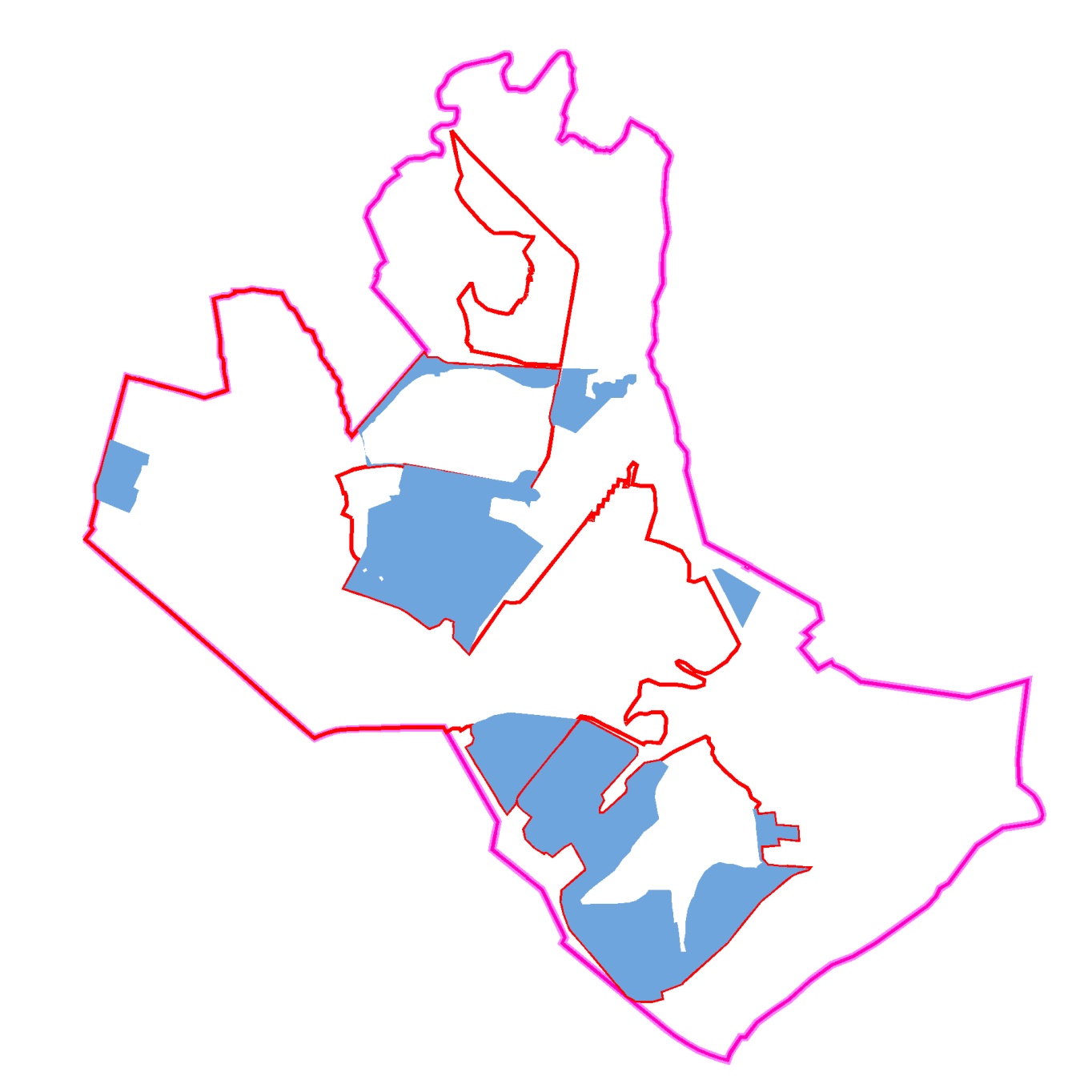 Масштаб 1: 50 000Масштаб 1: 50 000Используемые условные знаки и обозначения: - границы Зональненского сельского поселения  - границы населенных пунктов (пос. Зональная станция, деревня Позднеево)  - границы территориальной зоны ПРИспользуемые условные знаки и обозначения: - границы Зональненского сельского поселения  - границы населенных пунктов (пос. Зональная станция, деревня Позднеево)  - границы территориальной зоны ПРЛист № 1ОПИСАНИЕ МЕСТОПОЛОЖЕНИЯ ГРАНИЦТерриториальная зона Ж-3 - зона застройки многоэтажными жилыми домами (наименование объекта местоположение границ, которого описано(далее - объект)ОПИСАНИЕ МЕСТОПОЛОЖЕНИЯ ГРАНИЦТерриториальная зона Ж-3 - зона застройки многоэтажными жилыми домами (наименование объекта местоположение границ, которого описано(далее - объект)ОПИСАНИЕ МЕСТОПОЛОЖЕНИЯ ГРАНИЦТерриториальная зона Ж-3 - зона застройки многоэтажными жилыми домами (наименование объекта местоположение границ, которого описано(далее - объект)ОПИСАНИЕ МЕСТОПОЛОЖЕНИЯ ГРАНИЦТерриториальная зона Ж-3 - зона застройки многоэтажными жилыми домами (наименование объекта местоположение границ, которого описано(далее - объект)Сведения об объектеСведения об объектеСведения об объектеСведения об объектеN п/пХарактеристики объектаОписание характеристикОписание характеристик12331Местоположение объектаЗональненское сельское поселение Томского района Томской областиЗональненское сельское поселение Томского района Томской области2Площадь объекта +/- величина погрешности определения площади(P +/- Дельта P)1484320 кв.м.1484320 кв.м.3Иные характеристики объекта--Лист № 2ОПИСАНИЕ МЕСТОПОЛОЖЕНИЯ ГРАНИЦТерриториальная зона Ж-3 - зона застройки многоэтажными жилыми домами (наименование объекта)ОПИСАНИЕ МЕСТОПОЛОЖЕНИЯ ГРАНИЦТерриториальная зона Ж-3 - зона застройки многоэтажными жилыми домами (наименование объекта)ОПИСАНИЕ МЕСТОПОЛОЖЕНИЯ ГРАНИЦТерриториальная зона Ж-3 - зона застройки многоэтажными жилыми домами (наименование объекта)ОПИСАНИЕ МЕСТОПОЛОЖЕНИЯ ГРАНИЦТерриториальная зона Ж-3 - зона застройки многоэтажными жилыми домами (наименование объекта)ОПИСАНИЕ МЕСТОПОЛОЖЕНИЯ ГРАНИЦТерриториальная зона Ж-3 - зона застройки многоэтажными жилыми домами (наименование объекта)Сведения о местоположении границ объектаСведения о местоположении границ объектаСведения о местоположении границ объектаСведения о местоположении границ объектаСведения о местоположении границ объекта1. Система координат ___МСК - 70 зона 4____________1. Система координат ___МСК - 70 зона 4____________1. Система координат ___МСК - 70 зона 4____________1. Система координат ___МСК - 70 зона 4____________1. Система координат ___МСК - 70 зона 4____________2. Сведения о характерных точках границ объекта2. Сведения о характерных точках границ объекта2. Сведения о характерных точках границ объекта2. Сведения о характерных точках границ объекта2. Сведения о характерных точках границ объектаОбозначение характерных точек границКоординаты, мКоординаты, мМетод определения координат и средняя квадратическая погрешность положения характерной точки (Mt), м *Описание обозначения точкиОбозначение характерных точек границXYМетод определения координат и средняя квадратическая погрешность положения характерной точки (Mt), м *Описание обозначения точки123451345794.814331365.80Картометрический-2345790.874331399.93Картометрический-3345791.954331440.99Картометрический-4345786.064331440.83Картометрический-5345778.214331520.82Картометрический-6345717.784331629.49Картометрический-7345663.454331735.82Картометрический-8345640.494331824.36Картометрический-9345647.524331934.44Картометрический-10345675.254331999.95Картометрический-11345542.164331974.58Картометрический-12345449.184331954.43Картометрический-13345420.934331950.16Картометрический-14345394.614331953.77Картометрический-15345351.034331969.15Картометрический-16345349.444331968.92Картометрический-17345256.634331955.70Картометрический-18345125.114331932.40Картометрический-19345099.324331922.20Картометрический-20345041.834331888.94Картометрический-21345005.974331865.00Картометрический-22345006.484331861.58Картометрический-23345020.404331768.38Картометрический-24345000.254331725.92Картометрический-25344950.694331692.79Картометрический-26344926.494331667.84Картометрический-27344921.264331662.44Картометрический-28344949.204331501.81Картометрический-29344973.704331343.03Картометрический-30345006.344331151.54Картометрический-31345022.364331077.40Картометрический-32345057.144330851.04Картометрический-33345069.734330770.82Картометрический-34345073.624330738.88Картометрический-35345072.264330694.46Картометрический-36345062.854330606.87Картометрический-37345060.184330582.04Картометрический-38345111.804330562.57Картометрический-39345128.964330542.99Картометрический-40345160.344330537.11Картометрический-41345208.244330532.36Картометрический-42345239.234330527.06Картометрический-43345263.504330515.44Картометрический-44345296.974330511.10Картометрический-45345300.784330511.98Картометрический-46345339.254330547.15Картометрический-47345382.024330586.25Картометрический-48345381.774330588.04Картометрический-49345376.404330593.92Картометрический-50345394.764330613.66Картометрический-51345407.134330612.46Картометрический-52345414.864330617.52Картометрический-53345456.324330661.94Картометрический-54345549.504330749.12Картометрический-55345581.024330775.47Картометрический-56345622.334330812.69Картометрический-57345658.764330855.24Картометрический-58345686.994330890.37Картометрический-59345708.404330921.14Картометрический-60345725.104330947.74Картометрический-61345734.564330969.91Картометрический-62345743.504331000.88Картометрический-63345749.934331031.46Картометрический-64345749.434331058.43Картометрический-65345743.704331065.26Картометрический-66345729.534331067.78Картометрический-67345733.764331109.33Картометрический-68345750.254331106.92Картометрический-69345758.424331108.35Картометрический-70345763.854331119.31Картометрический-71345764.654331147.39Картометрический-72345768.474331163.78Картометрический-73345780.064331183.24Картометрический-74345787.324331235.90Картометрический-75345791.684331272.89Картометрический-76345791.714331324.84Картометрический-77345945.344329657.86Картометрический-78345966.944329657.57Картометрический-79346042.524329654.86Картометрический-80346066.504329654.03Картометрический-81346119.134329652.21Картометрический-82346143.434329651.41Картометрический-83346146.434329651.31Картометрический-84346212.454329649.13Картометрический-85346214.274329747.60Картометрический-86346215.724329825.95Картометрический-87346215.774329828.95Картометрический-88346215.834329831.95Картометрический-89346218.084329954.63Картометрический-90346185.084329972.15Картометрический-91346087.534330023.96Картометрический-92346084.754330025.44Картометрический-93346049.114330044.37Картометрический-94345985.534330078.15Картометрический-95345951.924330014.86Картометрический-96345951.544329994.71Картометрический-97345951.374329985.45Картометрический-98345949.814329900.55Картометрический-99345948.234329814.83Картометрический-100345948.174329811.83Картометрический-101345945.524329667.82Картометрический-102345945.474329664.82Картометрический-103345815.054329864.57Картометрический-104345779.984329862.27Картометрический-105345780.604329871.42Картометрический-106345784.004329921.43Картометрический-107345778.484329922.84Картометрический-108345724.994329936.36Картометрический-109345688.094329945.69Картометрический-110345683.124329946.95Картометрический-111345678.154329948.07Картометрический-112345633.734329958.11Картометрический-113345627.414329957.60Картометрический-114345622.904329957.28Картометрический-115345591.884329954.72Картометрический-116345587.224329956.57Картометрический-117345578.924329962.14Картометрический-118345515.064329990.80Картометрический-119345497.974329994.62Картометрический-120345487.034329994.65Картометрический-121345486.864329986.50Картометрический-122345470.514329986.84Картометрический-123345437.494330001.09Картометрический-124345438.904330008.59Картометрический-125345435.494330011.40Картометрический-126345435.654330094.37Картометрический-127345453.134330092.49Картометрический-128345472.924330093.43Картометрический-129345493.864330073.25Картометрический-130345503.954330063.53Картометрический-131345527.814330048.16Картометрический-132345560.654330026.69Картометрический-133345595.074330003.96Картометрический-134345622.474329987.38Картометрический-135345709.034329958.76Картометрический-136345747.434329948.41Картометрический-137345783.854329938.76Картометрический-138345791.304329930.04Картометрический-139345814.694329929.62Картометрический-140345823.924329934.92Картометрический-141345875.164329946.40Картометрический-142345877.454329872.93Картометрический-143345862.704329873.11Картометрический-144345848.264329873.28Картометрический-145345816.554329873.66Картометрический-146345816.074329870.77Картометрический-147345892.124330135.98Картометрический-148345779.724330195.14Картометрический-149345775.434330197.38Картометрический-150345770.114330200.15Картометрический-151345762.744330204.06Картометрический-152345651.724330263.01Картометрический-153345646.384330265.88Картометрический-154345626.764330276.16Картометрический-155345622.334330278.49Картометрический-156345610.014330284.95Картометрический-157345605.574330287.26Картометрический-158345601.444330289.44Картометрический-159345552.184330298.09Картометрический-160345547.044330299.08Картометрический-161345502.564330306.80Картометрический-162345452.894330305.16Картометрический-163345449.114330305.03Картометрический-164345447.914330304.49Картометрический-165345414.054330288.98Картометрический-166345395.664330280.57Картометрический-167345394.094330279.85Картометрический-168345390.554330279.89Картометрический-169345337.154330280.46Картометрический-170345335.794330277.91Картометрический-171345307.794330225.19Картометрический-172345259.654330134.56Картометрический-173345254.564330126.94Картометрический-174345250.074330119.98Картометрический-175345238.764330103.30Картометрический-176345234.414330096.79Картометрический-177345233.134330095.43Картометрический-178345228.034330090.00Картометрический-179345226.484330088.36Картометрический-180345127.864330011.87Картометрический-181345093.594329940.98Картометрический-182345093.084329913.87Картометрический-183345092.974329907.87Картометрический-184345092.914329904.10Картометрический-185345092.664329890.85Картометрический-186345092.594329886.83Картометрический-187345091.684329837.35Картометрический-188345091.654329835.95Картометрический-189345091.584329832.35Картометрический-190345091.474329826.30Картометрический-191345091.374329820.30Картометрический-192345091.274329814.79Картометрический-193345091.194329811.10Картометрический-194345090.204329757.30Картометрический-195345141.644329700.88Картометрический-196345213.954329698.86Картометрический-197345219.374329698.71Картометрический-198345221.144329698.54Картометрический-199345234.284329697.30Картометрический-200345242.274329696.54Картометрический-201345464.864329675.63Картометрический-202345469.624329675.17Картометрический-203345622.114329659.93Картометрический-204345624.104329659.73Картометрический-205345664.664329655.67Картометрический-206345693.584329655.07Картометрический-207345705.894329654.77Картометрический-208345708.884329654.70Картометрический-209345883.304329650.48Картометрический-210345906.644329650.63Картометрический-211345906.814329659.80Картометрический-212345906.924329666.84Картометрический-213345908.594329756.47Картометрический-214345908.614329758.47Картометрический-215345910.284329849.20Картометрический-216345910.494329860.28Картометрический-217345910.554329862.81Картометрический-218345910.594329866.07Картометрический-219345910.704329872.07Картометрический-220345910.844329879.43Картометрический-221345911.294329903.77Картометрический-222345911.384329908.76Картометрический-223345912.084329945.72Картометрический-224345912.314329957.37Картометрический-225345913.444330020.07Картометрический-226345913.474330022.07Картометрический-227345913.554330025.17Картометрический-228345925.794330048.23Картометрический-229345926.564330049.67Картометрический-230345926.964330050.43Картометрический-231345928.604330053.53Картометрический-232345928.944330054.06Картометрический-233345929.294330054.74Картометрический-234345930.474330057.04Картометрический-235345948.454330090.80Картометрический-236345949.394330092.56Картометрический-237345954.884330102.90Картометрический-238345954.874330102.90Картометрический-239346094.094329583.83Картометрический-240346080.394329584.11Картометрический-241346069.074329584.35Картометрический-242346064.674329579.29Картометрический-243346058.174329579.90Картометрический-244346053.274329582.65Картометрический-245346039.534329582.89Картометрический-246346034.104329582.99Картометрический-247346028.884329583.08Картометрический-248346022.464329583.24Картометрический-249346019.774329583.27Картометрический-250346014.074329585.30Картометрический-251345989.054329585.78Картометрический-252345964.114329586.24Картометрический-253345956.264329584.44Картометрический-254345953.104329573.71Картометрический-255345948.874329534.95Картометрический-256345949.384329518.97Картометрический-257345947.624329446.21Картометрический-258345946.254329433.74Картометрический-259345963.834329433.55Картометрический-260345975.024329433.43Картометрический-261345986.614329433.31Картометрический-262346013.204329433.01Картометрический-263346119.714329415.40Картометрический-264346130.554329413.61Картометрический-265346130.894329418.62Картометрический-266346131.004329420.62Картометрический-267346131.334329429.45Картометрический-268346131.364329432.91Картометрический-269346131.814329457.91Картометрический-270346132.274329482.91Картометрический-271346132.714329507.91Картометрический-272346133.164329532.92Картометрический-273346133.624329557.91Картометрический-274346134.064329583.01Картометрический-275346129.674329577.49Картометрический-276346123.164329578.08Картометрический-277346118.694329583.42Картометрический-278346099.594329583.74Картометрический-Лист № 3ОПИСАНИЕ МЕСТОПОЛОЖЕНИЯ ГРАНИЦТерриториальная зона Ж-3 - зона застройки многоэтажными жилыми домами (наименование объекта)ОПИСАНИЕ МЕСТОПОЛОЖЕНИЯ ГРАНИЦТерриториальная зона Ж-3 - зона застройки многоэтажными жилыми домами (наименование объекта)План границ объекта. Обзорная схема.План границ объекта. Обзорная схема.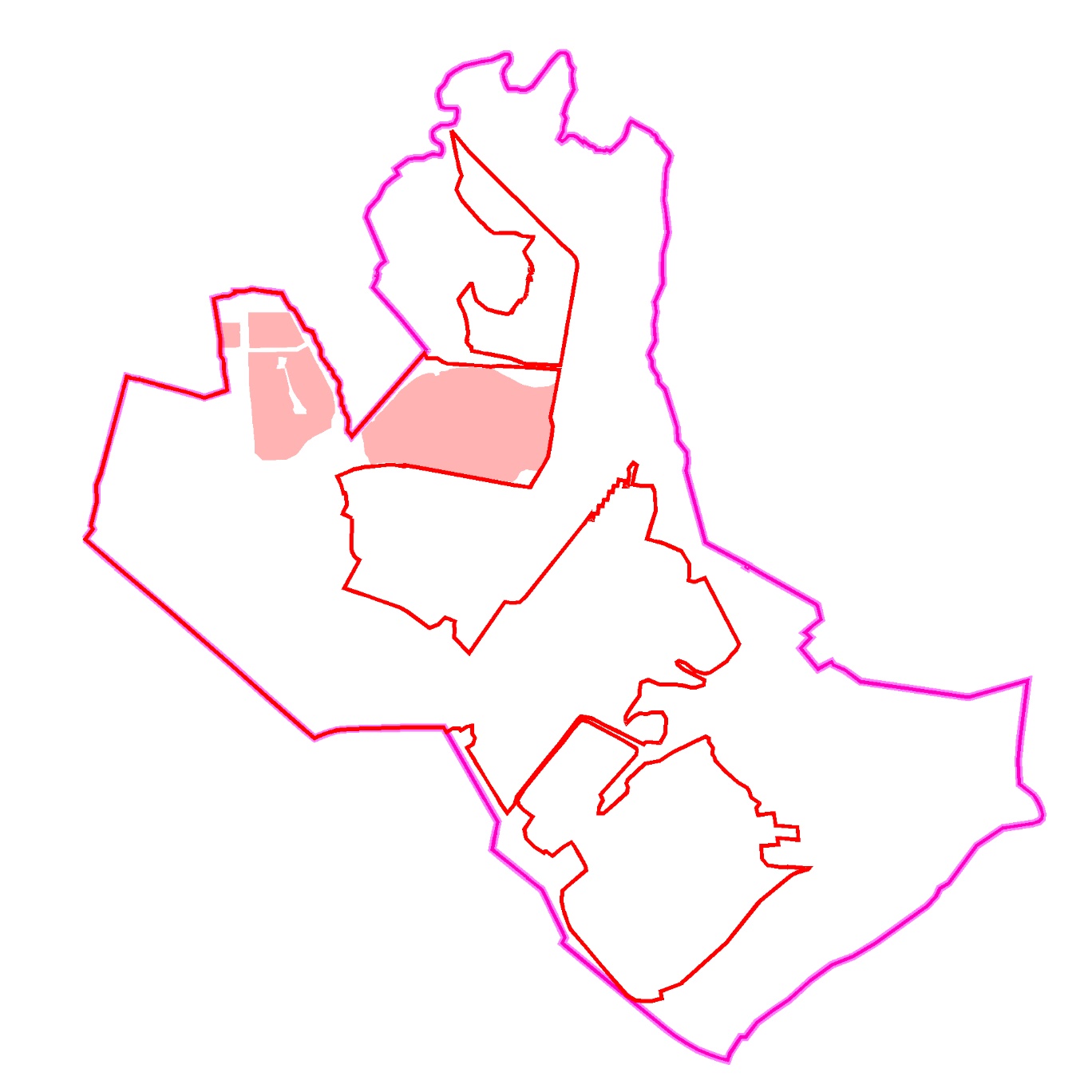 Масштаб 1: 50 000Масштаб 1: 50 000Используемые условные знаки и обозначения: - границы Зональненского сельского поселения  - границы населенных пунктов (пос. Зональная станция, деревня Позднеево)  - границы территориальных зон       - границы территориальной зоны Ж-3Используемые условные знаки и обозначения: - границы Зональненского сельского поселения  - границы населенных пунктов (пос. Зональная станция, деревня Позднеево)  - границы территориальных зон       - границы территориальной зоны Ж-3